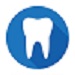 Patient Name: ___________________________________________  Date of Birth: ____/_____/______Preferred Name: _________________________________________Sex: ______   Age: _______  Driver License: ______________________________  State:___________Home Address: ______________________________________________________________________City: _______________________________ State: _______________________   Zip: _______________Mail/Billing Address  (         Check box if same as Home Address)Address: ___________________________________________________________________________ City: _______________________________  State: _______________________ Zip: ______________Best Phone number:  (_______) _________-___________  (Please circle:   Cell  /  Home  /  Work )Secondary Number:  (_______) _________ - ___________  (Please circle:   Cell   /  Home  / Work )Email: ____________________________________________________________ (optional)Spouse’s Name _______________________________ Contact number: (_______) _____ - __________Emergency Contact Name: _______________________ Contact number: (______) ______-__________ (Other than spouse)Employer/Occupation: ____________________________________ Phone: (______)______-_________Address: ______________________________ City: _________________ State: __________ Zip: ______Primary Dental Insurance:				Secondary Dental Insurance:Name: ___________________________	______		Name: _________________________________Subscriber Name: ________________________		Subscriber Name: ________________________Subscriber DOB: ______/ _______/ __________		Subscriber DOB: ______/ _______/ __________Subscriber ID/SS#: ________________________		Subscriber ID/SS#: ________________________Group #: ________________________________	Group #: _______________________________Previous Dental Office Name/ Full Address/ Phone:				Date of last visit:_______________________________________________________________       ___________________Current Medical Provider Name/ Address/ Phone:				Date of last visit:_______________________________________________________________	___________________How did you hear about us?  Patient/ Google/ Facebook / Online search/ Doctor/ Website/ Ins Co.Full Name:  ______________________________________________  Phone (______) ______-________4140 NW 27th Lane Suite HGainesville, Fl 32606                                                 